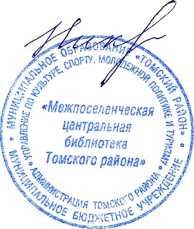 ВОСКОБОЙНИКОВОЙВАРВАРЕ